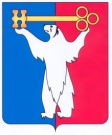 АДМИНИСТРАЦИЯ ГОРОДА НОРИЛЬСКАКРАСНОЯРСКОГО КРАЯРАСПОРЯЖЕНИЕ12.01.2021	                                        г. Норильск		                                 № 05О внесении изменений в распоряжение Администрации города Норильска                     от 28.01.2014 № 277 В целях урегулирования отдельных вопросов, связанных с организацией деятельности комиссии по оказанию социальной помощи,Внести в состав комиссии по оказанию социальной помощи, утвержденный распоряжением Администрации города Норильска от 28.01.2014 
№ 277 (далее – состав Комиссии), следующие изменения: Вывести из состава Комиссии Никитину Елену Александровну. Ввести в состав Комиссии в качестве секретаря Комиссии Чурикову Наталью Алексеевну – ведущего специалиста отдела предоставления мер социальной поддержки муниципального казенного учреждения «Управление социальной политики» (по согласованию). Слова «на Кокову Оксану Александровну - ведущего специалиста отдела предоставления мер социальной поддержки» заменить словами «на Никитину Елену Александровну - главного специалиста отдела предоставления мер социальной поддержки».Опубликовать настоящее распоряжение в газете «Заполярная правда» и разместить его на официальном сайте муниципального образования город Норильск.Настоящее распоряжение вступает в силу с даты его подписания и распространяет свое действие на правоотношения, возникшие с 01.12.2020.Исполняющий полномочияГлавы города Норильска                                			       	         Н.А. Тимофеев